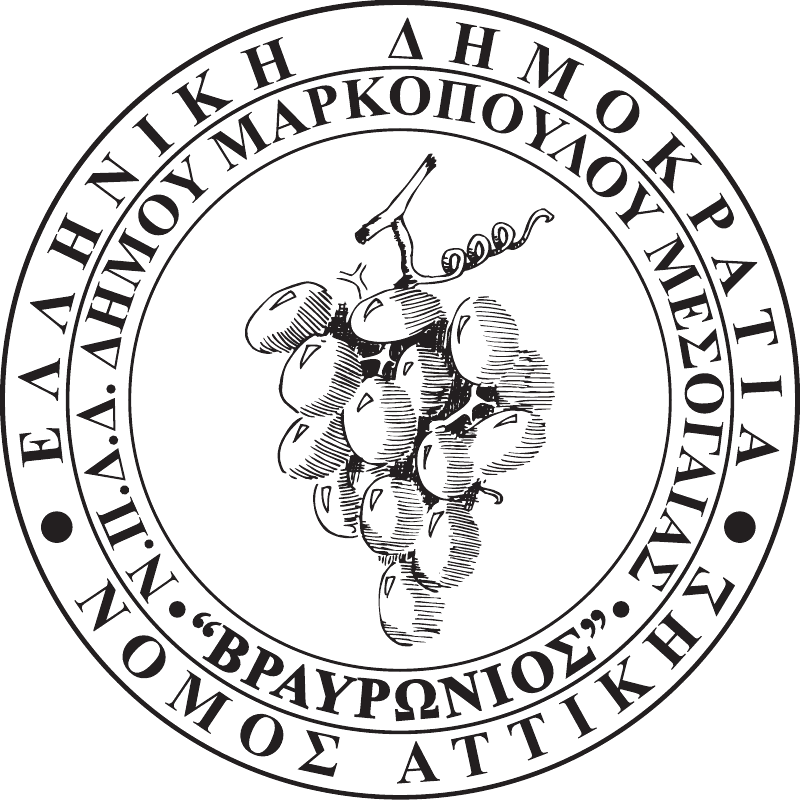 								ΑΡ.ΠΡΩΤ. 311								ΗΜΕΡ/ΝΙΑ: 06-05-2022Ν.Π.Δ.Δ. ΚΟΙΝΩΝΙΚΩΝ, ΑΘΛΗΤΙΚΩΝ, ΠΟΛΙΤΙΣΤΙΚΩΝ & ΠΕΡΙΒΑΛΛΟΝΤΙΚΩN ΔΡΑΣΤΗΡΙΟΤΗΤΩΝ 							ΔΗΜΟΥ ΜΑΡΚΟΠΟΥΛΟΥ ΜΕΣΟΓΑΙΑΣ «ΒΡΑΥΡΩΝΙΟΣ» Προς: Τα Τακτικά μέλη του Δ.Σ.1.Μαρία Σεραφείμ (αντιπρόεδρος)2.Δημήτριος Κολιαβασίλης3.Χρήστος Μπισιώτης4.Ιωάννης Αϊδινιώτης5.Δημήτριος Δρίτσας6.Σταύρος Χρυσάφης7.Μαρία-Μαργαρίτα Μαντάλα8.Ιωάννης Στρατουδάκης9.Κωνσταντίνος Καλιακάτσος10.Βασιλική ΓκλιάτηΤα Αναπληρωματικά μέλη του Δ.Σ.1.Ευάγγελος Δημητρίου2.Μελπομένη Βαμποράκη3.Δήμητρα Δράκου4.Θεοφάνης Σταμπέλος5.Γιαννούλα Λαδά6.Σταματίνα Βλαχογιάννη7.Κωνσταντίνος Δράκος8.Χριστίνα Σκουρλή	Παρακαλούμε, όπως προσέλθετε στην Αίθουσα Συνεδριάσεων «Ιατρού Μαρίας Γιάννη – Πίντζου» του Δημαρχείου Μαρκοπούλου, την Τρίτη 10 Μαΐου 2022 και ώρα 14:00΄, προκειμένου να λάβετε μέρος στην πέμπτη (5η) συνεδρίαση του Ν.Π.Δ.Δ., σύμφωνα και το άρθρο 74 του Ν.4555/2018 σε αντικατάσταση του άρθρου  67 του Ν.3852/2010 και με την ΚΥΑ Δ1α/ΓΠ οικ.23983/29.04.2022 (ΦΕΚ 2137/30.04.2022 τεύχος Β’), για την συζήτηση και λήψη απόφασης επί των κατωτέρω θεμάτων της ημερήσιας διάταξης:Λήψη απόφασης για ψήφιση 2ης αναμόρφωσης του προϋπολογισμού  ε. 2022.Λήψη απόφασης για ψήφιση απολογισμού οικονομικού έτους 2021.Λήψη απόφασης για σύσταση επιτροπής για την αξιολόγηση-μοριοδότηση των αιτήσεων για εγγραφή στους Δημοτικούς Παιδικούς Σταθμούς Δήμου Μαρκοπούλου, σχολικού έτους 2022-2023.Λήψη απόφασης για καθορισμό αριθμού και ειδικοτήτων του προσωπικού για σύναψη συμβάσεων μίσθωσης έργου, με κάλυψη της δαπάνης υπό την μορφή αντιτίμου.Λήψη απόφασης για συμμετοχή του ΝΠΔΔ στο πρόγραμμα επιχορήγησης του ΟΑΕΔ για την απασχόληση μακροχρόνια ανέργων, ηλικίας 55-67 ετών, σύμφωνα με την υπ’ αρ. πρωτ. 42119/15-7-2020 1η Τροποποίηση Δημόσιας Πρόσκλησης Νο 11/2017.Λήψη απόφαση για εγγραφές/διαγραφές παιδιών στα μητρώα των δημοτικών βρεφονηπιακών-παιδικών σταθμών, κατόπιν αιτήσεων γονέων.Ο ΠΡΟΕΔΡΟΣ ΤΟΥ Ν.Π.Δ.Δ.ΝΙΚΟΛΑΟΣ ΚΟΡΩΝΙΑΣ